Ф.И.                                                                                                      класс______________________________________________________________ Сколько? Найди паруЗолушкаДедМашенькаКотТеремокБаба  Яга	 Сапоги  Ступа Волчок - серый бочок Пирожки Репка ТуфелькаНайди лишнее слово Дед, баба, внучка, Жучка, лягушка  Заяц, волк, медведь, Машенька, лиса. Лиса, Иванушка, собака, медведь, петух.Чей это предмет?Азбука – ____________________________________метла - ______________________________________щука - ______________________________________топор -_______________________________________рыбка -______________________________________яйцо -_______________________________________4. Закончи имя сказочного героя: Кощей - _________________________________________ Елена - __________________________________________ Василиса -_______________________________________ Сестрица-________________________________________ Финист -____________________________________________ Крошечка -__________________________________________ Змей -______________________________________________Телеграммы.1.                                                                                 2.                                                        _______________________________________________________________________________3.                                                                                 4.                                                                                                              ____________________________________________________________________________________5.                                                                                  6.                                                                                                                    __________________________________________________________________7.                                                                                  8.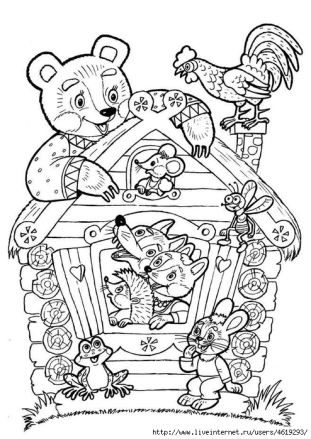 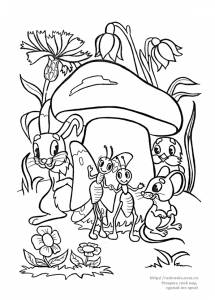 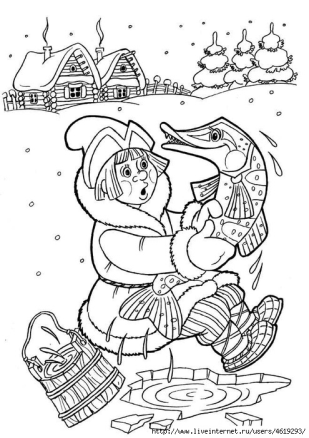 _________________________   ___________________________       _____________________________________________________   ___________________________      ______________________________________________________   ___________________________     _____________________________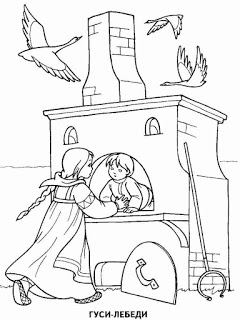 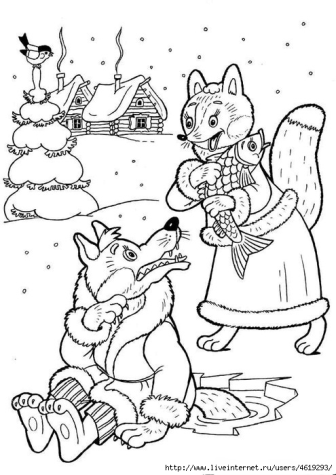 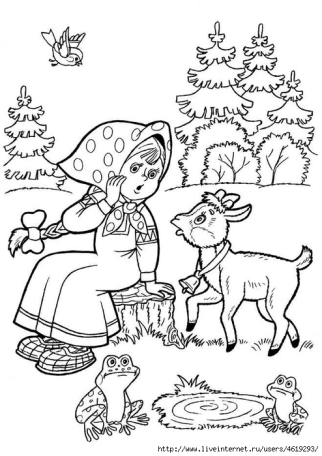 __________________________      ______________________________     __________________________________________________    _______________________________     _________________________________________________     _______________________________      ________________________Викторина «Сколько?»1. Сколько сказочных героев тянуло репку? Шесть. 2. Сколько месяцев сидело у новогоднего костра? Двенадцать. 3. Сколько животных шло в Бремен, чтобы стать музыкантами? Четверо.5. Сколько козлят похитил волк? Шесть. 6. Сколько лет было дяде Федору, когда он научился читать? Четыре. 7. Сколько раз обращался старик с просьбами к золотой рыбке? Пять. 8. Сколько золотых монет Карабас Барабас дал Буратино? Пять.9. Сколько героев предлагали Дюймовочке выйти замуж? Четверо.10. Сколько мартышек составляют длину удава? ПятьКонкурс «Телеграммы». Дорогие гости, помогите! Паука-злодея зарубите! (Муха-Цокотуха) Всё закончилось благополучно, только хвост остался в проруби. (Волк) Очень расстроена. Нечаянно разбила золотое яичко. (Мышка) Спасите! Нас съел Серый Волк! (Козлята) Помогите найти хрустальную туфельку. (Золушка) От дедушки ушёл, от бабушки ушёл, скоро буду у Вас! (Колобок) Спокойствие, только спокойствие. Я съел ещё одну баночку варенья. (Карлсон) Не садитесь на пенёк, не ешьте пирожок. (Машенька) 